        BEST TEACHER AWARD FOR ________ FOR THE YEAR 2022(FOR REGULAR FACULTY ONLY)Name in Full: ____________________________________________________________ (In Block Letters) Father’s Name: ___________________________________________________________ Date of Birth: ____________________________________________________________Age: (as on the last date of application) _______________________________________Department:_____________________________________________________________ Date and Reference No. of appointment as Regular Faculty at Sambalpur University:(Enclose the copy of the appointment letter)      Date: _______________________Reference No. ______________________________Mobile:______________________Email ID:___________________________________ Correspondence Address:Specialization: Full Signature of the Applicant                                                                                                Date:10. Publication of Research Papers in Peer-Reviewed or UGC listed Journals. Details of papers with author’s name, title of the paper, name of the journal, month & year of publication, impact factor (impact factor of the journals to be determined as per Thomson Reuters list) will be provided as per the table mentioned below. Full copy of the papers listed are to be enclosed.Important Notes:Research Papers in Peer-Reviewed or UGC listed Journals: 08 per paper (for faculty of Sciences/ Engineering) and 10 per paper (for Faculty of Languages/ Humanities/ Arts/ Social Sciences/ Library/ Education/ Physical Education/ Commerce/ Management & other related disciplines)Impact factor of the Journals to be determined as per Thomson Reuters list.The Research Score for research papers published would be augmented as follows:Paper in refered journals without impact factor	:5 pointsPaper with impact factor less than 1			:10 pointsPaper with impact factor between 1 and 2		:15 pointsPaper with impact factor between 2 and 5		:20 pointsPaper with impact factor between 5 and 10		:25 pointsPaper with impact factor > 10				:30 pointsd)  Two authors: 70% of total value of publication for each author.e) More than two authors: 70% of total value of publication for the First/Principal/Corresponding author and 30% of Total value of publication for each of the joint authors.11. Books and Book chapters/Technical Reports/Monographs Published and in press:        (Enclose the copies)(a). Articles/Chapters in Books(b). Books Authored/Editor of Books Full Signature of the Applicant                  DateNotes: Text or Reference Books Published by International Publishers with an established peer review system: Score is 12/ Book.Text or Reference Books Published by National level publishers/State and Central Govt. Publications with ISBN/ISSN numbers: Score is 10/Book.Chapters in Edited Book (International or National Publishers): Score is 05/chapter.Editor of Book by International Publisher: 10/BookEditor of Book by National Publisher: 08 /BookFor joint publications calculation will be made in the following manner: Two authors: 70% of total value of publication for each author. More than two authors: 70% of total value of publication for the First/Corresponding author and 30% of Total value of publication for each of the joint authors.12. (a) Sponsored research project carried out and ongoing (Enclose the copies):      (b) Consultancy research project carried out and ongoing (Enclose the copies)Notes:Major Projects, amount mobilized with Grants above or equal to Rs. 1.0 Crore for Sciences/Engineering and Rs.50 Lakhs for Others (score is 30/Project).Major Projects, amount mobilized with Grants above Rs. 50 Lakhs for Sciences/Engineering and above Rs.25 Lakhs for Others (score is 25/Project).Major Projects, amount mobilized with Grants above Rs. 25 Lakhs for Sciences/Engineering and above Rs.10 Lakhs for Others (score is 20/Project).Minor Projects amount mobilized with Grants above or equal to Rs.10 Lakhs for Sciences/Engineering and above Rs. 5 Lakhs for others (score is 15/Project).Minor Projects amount mobilized with Grants above or equal to Rs. 50,000 for Sciences/Engineering and Rs. 25,000 for others (score is 10/Project).For Joint Projects Principal Investigator shall get 70% and Co-Investigator(s) shall get 30% each of the score.13. Research Guidance of Ph.D Thesis (Awarded/Submitted) (Enclose copy of the notification from the Controller of Examination)Note: Research Score is 10 per degree awarded and 05 per thesis submitted. For joint supervision the Supervisor shall get 70% and Co-supervisor shall get 30% of the score.Full Signature of the Applicant                  Date14. Patent/Technology transfer/Product/Process, etc. obtained/accepted (Enclose evidences):	i. International level (score is 10 each)	ii. National level (score is 07 each)Note: For the joint patent, the Principal Investigator shall get 70% and Co-Investigator(s) shall get 30% of the score each. 15. Research Awards/Recognitions (Give details –Date, Year, Place and Name of the Award)	i. International level (score is 07 each)ii. National level (score is 05 each)16. Papers presented in Conferences/Seminars/Workshops/Symposiai. International level (Abroad): Score is 07 eachii. International level (Within Country): Score is 05 eachiii. National level: Score is 03 eachiv. State/University level: Score is 02 each17. Students Feedback on performance of Teachers (out of 10)Full Signature of the Applicant                  Date18. I hereby solemnly declare that the information furnished above is true and correct and I am responsible for the veracity of the same. I undertake that I should have no objection to any disciplinary actions taken against me by the University authorities if any of the information/document provided by me are found to be false/forged. Place:Date:	Full Signature of the Applicant   Recommendations by HODPlace:	Signature of the HOD:Date:	Department:									    (Seal)The Summary of score claimed, awarded to the candidate for Evaluation and SelectionSignature of the Expert Committee Members                 DateGUIDELINES FOR BEST TEACHER AWARD TO BE CONFERRED ANUALLY BY SAMBALPUR UNIVERSITYSambalpur University will confer the “Best Teacher Award” every year on the Teacher’s Day.For ‘Best Teacher Award’ the applicants must be a regular faculty member of Sambalpur University in the P.G. Departments.Applications in prescribed format shall be submitted by interested faculty members through their respective Heads of the Department on or before 30th June every year.All applications shall be submitted to the Chairman, P.G. Council of the university. The research achievements and student feedback of the calendar year (1st June to 31st May) shall be considered for the award. The decision of the committee constituted for the award shall be final.  Sambalpur University reserves the right of not awarding anyone if the Jury constituted for the award do not find sufficiently meritorious candidate suitable for the award in any year.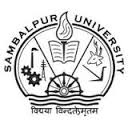 SAMBALPUR UNIVERSITY(Accredited with Grade-A by NAAC, 2nd Cycle)JYOTI VIHAR, BURLA-768019ODISHA– INDIAhttp://www.suniv.ac.inFor the Academic Session (1st June, 2021– 31st May, 2022)  (Last Date for Submission: 24.08.2022)Recent Passport Size Photo to be fixed hereS.No.Authors, Title, Vol., Page No., YearJournal NameISSN/ISBN No., Peer-Reviewed / UGC ListedImpact Factor/Refereed journalStatus as author (First/Corresponding/Co-author)Research  Score ClaimedResearch  Score AwardedTotal Research Score Total Research Score Total Research Score S.No.Authors, Chapter Title, Vol., Page No., YearBook Title, Editor & Publisher ISSN/ISBN No. Status as author (First/Corresponding/Principal/Co-author)2Research  Score ClaimedResearch  Score AwardedS.No.Authors, Title of BookEditor, Publisher, PlaceISSN/ISBN No. Whether International/ National PublishersStatus as author (First/Corresponding/Principal/Co-author)Research  ScoreClaimedResearch  Score AwardedSl.No.Title of the project  & Type (Major/Minor)DurationAmount Sanctioned In LakhsFunding AgencyStatus as Investigator Score claimedScore AwardedSl.No.Title of the project  & Type (Major/Minor)DurationAmount Sanctioned In LakhsFunding AgencyStatus as Investigator Score claimedScore AwardedSl. No.Student NameTitle of ThesisSupervisor/Co-SupervisorYear of AwardS.No.Title of the PatentsInternational/ NationalPatent NumberYear of PatentStatus as Investigator Research  ScoreClaimedResearch  Score AwardedS.No.Title of the Awards/ FellowshipInternational/NationalFunding AgencyYear of Award and DurationResearch  ScoreClaimedResearch  Score AwardedS. No.Title of the paper presented Title of Conference/ Seminar/ Workshops/ SymposiaInternational (Abroad)/ International (within country)/National/State/ University levelResearch  ScoreClaimedResearch  Score AwardedS.No.ParameterScore awarded1Time sense2Subject command3Class control4Evaluation5Teaching method6Cooperative attitudeSl.CategorySelf assessment score by the candidateFinal score awarded1Research Paper Publications 2Books/Book Chapters 3Sponsored Research Project/Consultancy Project4Ph.D Research Guidance 5Patents obtained/accepted 6Academic/Research Awards & Recognition received  7Papers presented in Conferences/ Seminars/ Workshops/Symposia8Students feedback on performance of teachersTotal API Score